2º e 3º Ciclo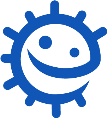 FT3 – Ficha de Trabalho sobre Experiência do IogurteFicha de Aluno sobre a Experiência do IogurteComo mudou a mistura durante a fermentação?Teste 3Quanto tempo demorou a fazer o iogurte quando a mistura foi incubada a: 20°C -  	40°C -  	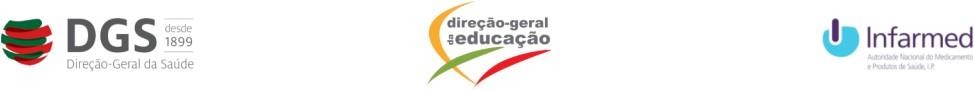 Teste 1 – IogurteAntes da IncubaçãoApós a IncubaçãoQual era a consistência da mistura?Qual era o cheiro da mistura?Qual era a cor da mistura?Teste 2 –Iogurte EstérilAntes da IncubaçãoApós a IncubaçãoQual era a consistência da mistura?Qual era o cheiro da mistura?Qual era a cor da mistura?